Click on link to the WC+ site:  https://www.wellconnectplus.com/?company=1NCM40New Users - *Cigna Members Enter First Name, Last Name, DOB, and SSN  Select “Continue”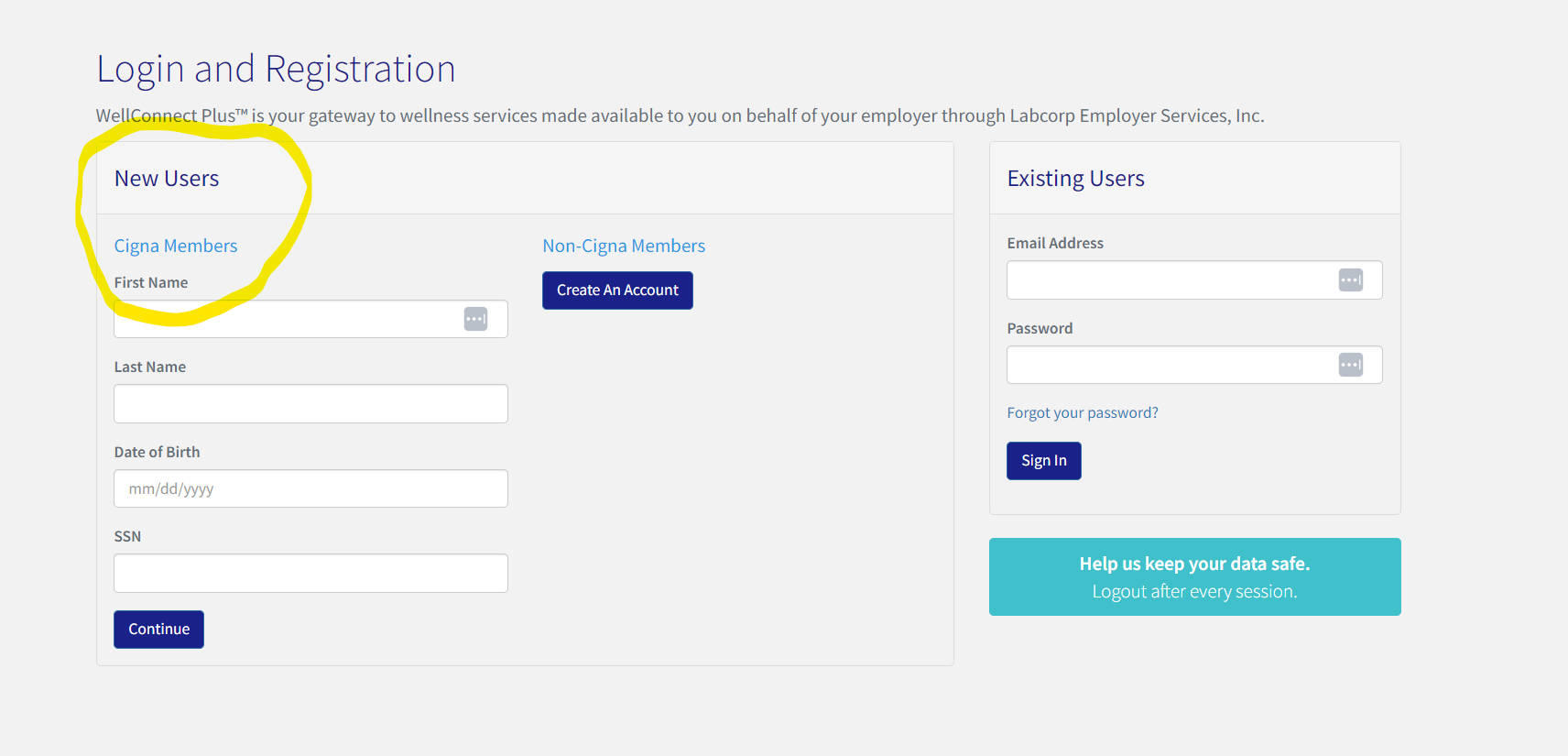 *If you are not insured through Cigna please scroll down for alternate registration instructionsComplete Registration Select your StateEnter your email addressCreate a passwordAgree to the Terms of Use and Privacy PolicySelect “Register”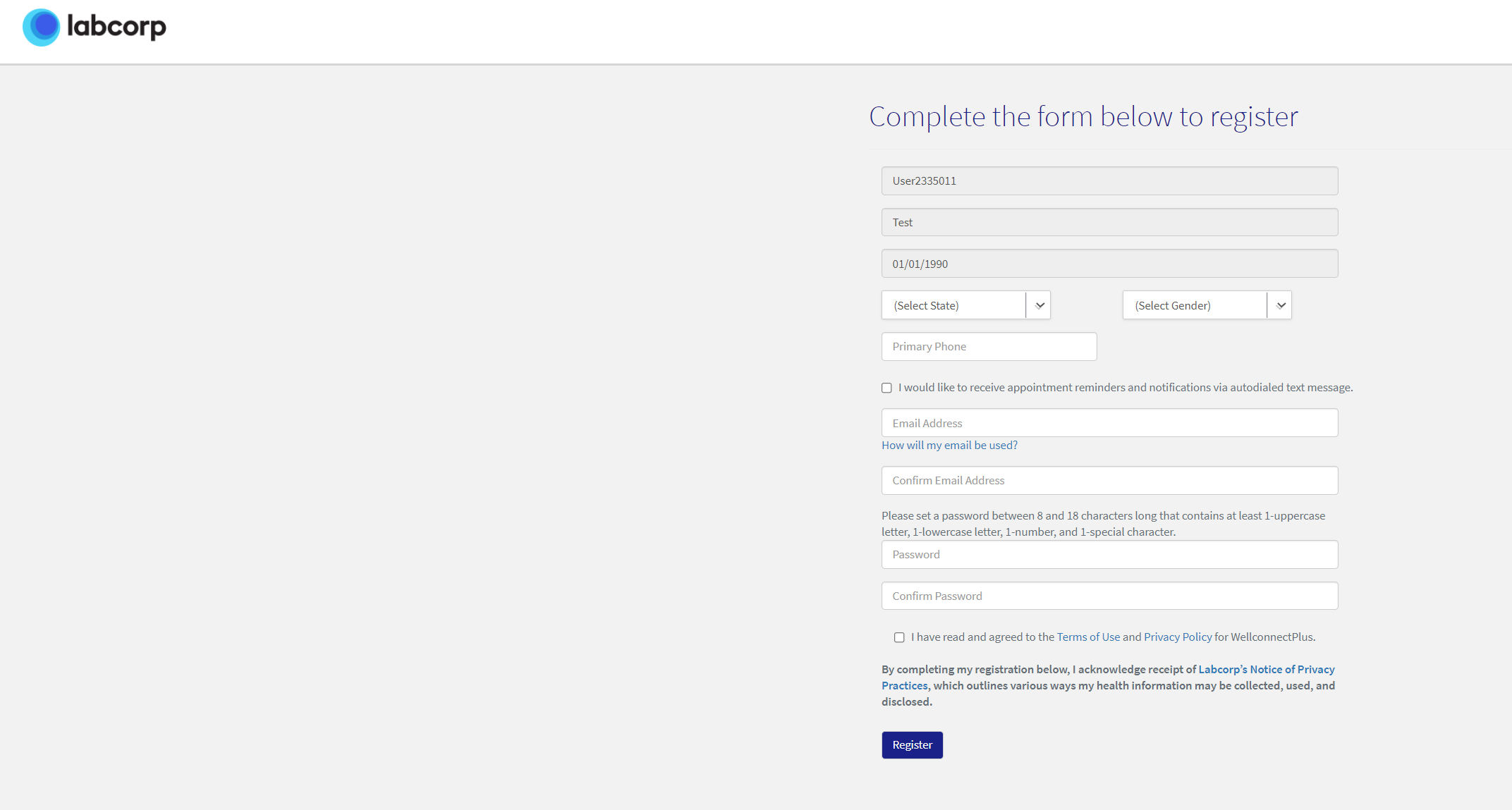 New Users – Non-Cigna MembersUnder Non-Cigna Member, click Create An Account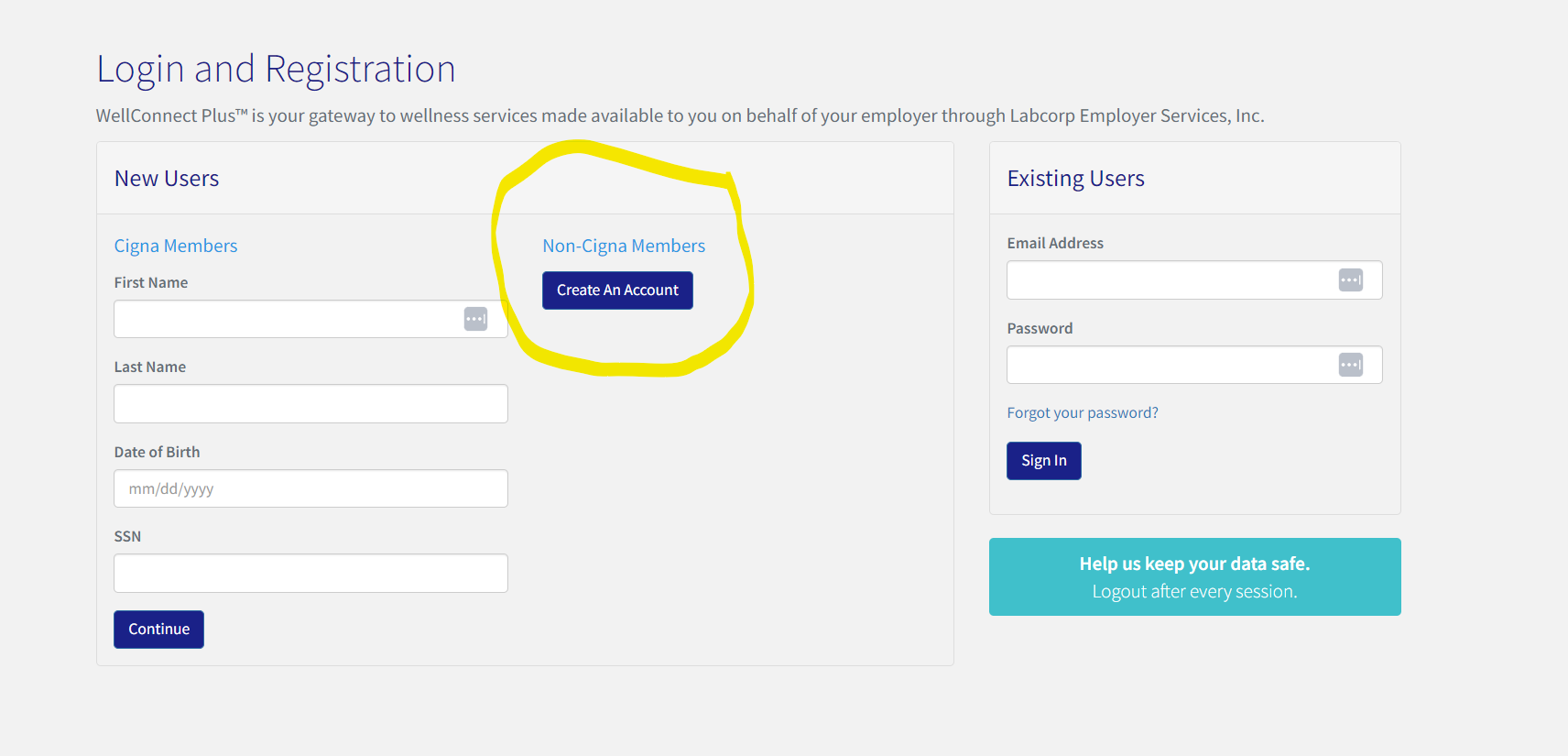 Complete RegistrationAccess Code – “Mosaic2023”First & Last nameDate of BirthSelect your StateSelect GenderEnter your email addressCreate a passwordAgree to the Terms of Use and Privacy PolicySelect “Register”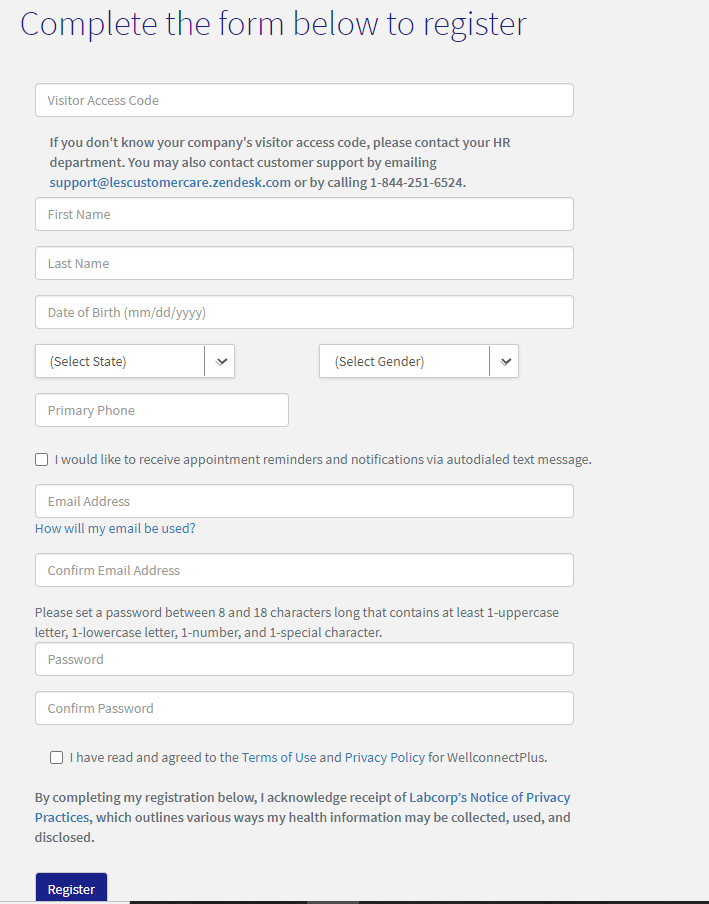 For support, please contact Labcorp Employer Services Customer Care by email support@lescustomercare.zendesk.com or call 844-251-6524. The Customer Care Team is available Monday through Friday, 9am - 9pm ET.	